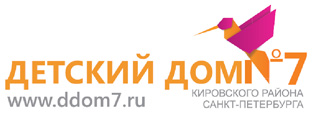 Публичный доклад 
Цель и задачи деятельности педагогического коллектива в 2015-2016 уч. году
     В  2014-2015 учебном  году педагогической коллектив Центра №7 продолжал работу по такому аспекту здорового образа жизни как духовно-нравственное воспитание личности. Акцент, прежде всего, был сделан на развитие духовно-нравственной сферы личности воспитанников.     Этот аспект развития гармоничной личности особенно актуален, поскольку наши воспитанники растут во время смены идеологических режимов, то есть в культурной среде, которая не способствует формированию здоровой и социально-нормативной системы ценностей.       Таким образом, целью деятельности педагогического коллектива Центра №7 являлось создание условий и творческой среды для гармоничного развития физического и психологического здоровья и успешной социальной адаптации воспитанников.      Для достижения поставленной цели были реализованы следующие задачи:организация комплексной работы по осуществлению духовно-нравственного воспитания средствами музыкального творчества (арт-терапии): при совместном участии педагогов дополнительного образования и воспитателей, музыкального руководителя педагога психолога и других специалистов Центра №7. проведение тематических мероприятий, направленных на повышение грамотности специалистов в области развития и воспитания искусством (арт-терапии).Приоритетные направления:Сохранение и укрепление здоровья субъектов образовательного процесса. Внедрение технологий здоровье сбереженияСоздание условий, обеспечивающих личностный рост всех субъектов образовательного процесса.Модернизация содержательной и технологической стороны образовательного процесса.Совершенствование образовательного процесса.Профилактика безнадзорности и правонарушений несовершеннолетних воспитанников.В 2014-2015 уч. году педагогический коллектив продолжил работу по реализации направления «Сохранение и укрепление здоровья субъектов образовательного процесса. Внедрение технологий здоровье сбережения».Актуальность данной темы обусловлена, прежде всего, необходимостью формирования и развития навыков здорового образа жизни воспитанников, важностью освоения педагогическим коллективом развивающего, ресурсного подхода в воспитании в отличие от принудительно-контролирующего, нацеленного на исправление недостатков, а не на развитие и поддержку ресурсных сторон личности.Понятие здоровья в нашем понимании созвучно определению ВОЗ, в котором "здоровье является состоянием полного физического, душевного и социального благополучия, а не только отсутствием болезней и физических дефектов".Таким образом, целью деятельности педагогического коллектива Центра №7 является создание условий для гармоничного развития физического и психологического здоровья и успешной социальной адаптации воспитанников.Для реализации данной цели выполнялись следующие задачи: организация необходимого уровня медико-социального сопровождения детей;сохранять и укреплять психофизическое и нравственное здоровье воспитанников;обучение специалистов личностно-ориентированному и ресурсному подходу в воспитательной и коррекционной работе;организация содержательного досуга детей через систему дополнительного образования Центра №7 и культурно массовые мероприятия;развитие ресурсного (материально-технического, кадрового, научно-методического) обеспечения воспитательно-образовательного процесса. Кадровый потенциалНа конец учебного года педагогический коллектив детского дома насчитывает 25 человек.Администрация 2 человека.Специалисты 6 человек.Воспитательный блок 13 человек.Служба сопровождения 1 человека. Педагоги дополнительного образования 3 человек. Образование педагогических кадровСтаж работыСпециалисты, отмеченные государственными и отраслевыми наградамиКвалификация педагогических кадровОчевидно, что уровень профессиональной подготовки специалистов достаточно высок и полученные знания и умения не  остаются в теоретической плоскости - специалисты всегда  используют их в собственной профессиональной деятельности и для ее анализа. Состояние здоровья воспитанников и педагогов 2014-2015Состояние здоровья воспитанниковДиспансеризация.	         В 2014 - 2015 году диспансеризацию прошли 58 воспитанников          Распределение по группам здоровья: I – 0 II – 0III – 18IV – 43V – 2        Обнаруженная при проведении диспансеризации патология: - зарегистрировано 392 заболеваний      По нозологии: Болезни крови и иммунной системы – 1Болезни эндокринной системы – 67Психические расстройства – 58Болезни глаз –39Болезни уха – 1Болезни органов дыхания – 24Болезни органов пищеварения – 3Мочевыделительная система – 8Врожденные аномалии – 20Прочие – 149             Подлежало оздоровлению и лечению: 2014-2015уч.г.В санатории – 63Высокотехнологичные виды помощи – 1;Имеют ИПР  37  человекМассаж сделан 37 воспитанникам Госпитализировано за  2014- 2015 уч.годВсего -10  человек Диаграмма заболеваемости педагогов в 2014-2015 учебном году         В течение учебного года болели 6  педагогов, по сравнению с предыдущими годами  количество сотрудников, находящихся на больничном уменьшилось.          Однако состояние здоровья педагогов по-прежнему очень важно для детского дома, поскольку каждый день отсутствия педагога по болезни серьезно сказывается на коррекционно-воспитательном процессе.Система коррекционно-воспитательных мероприятий Система коррекционно-воспитательных мероприятий в детском доме была нацелена на: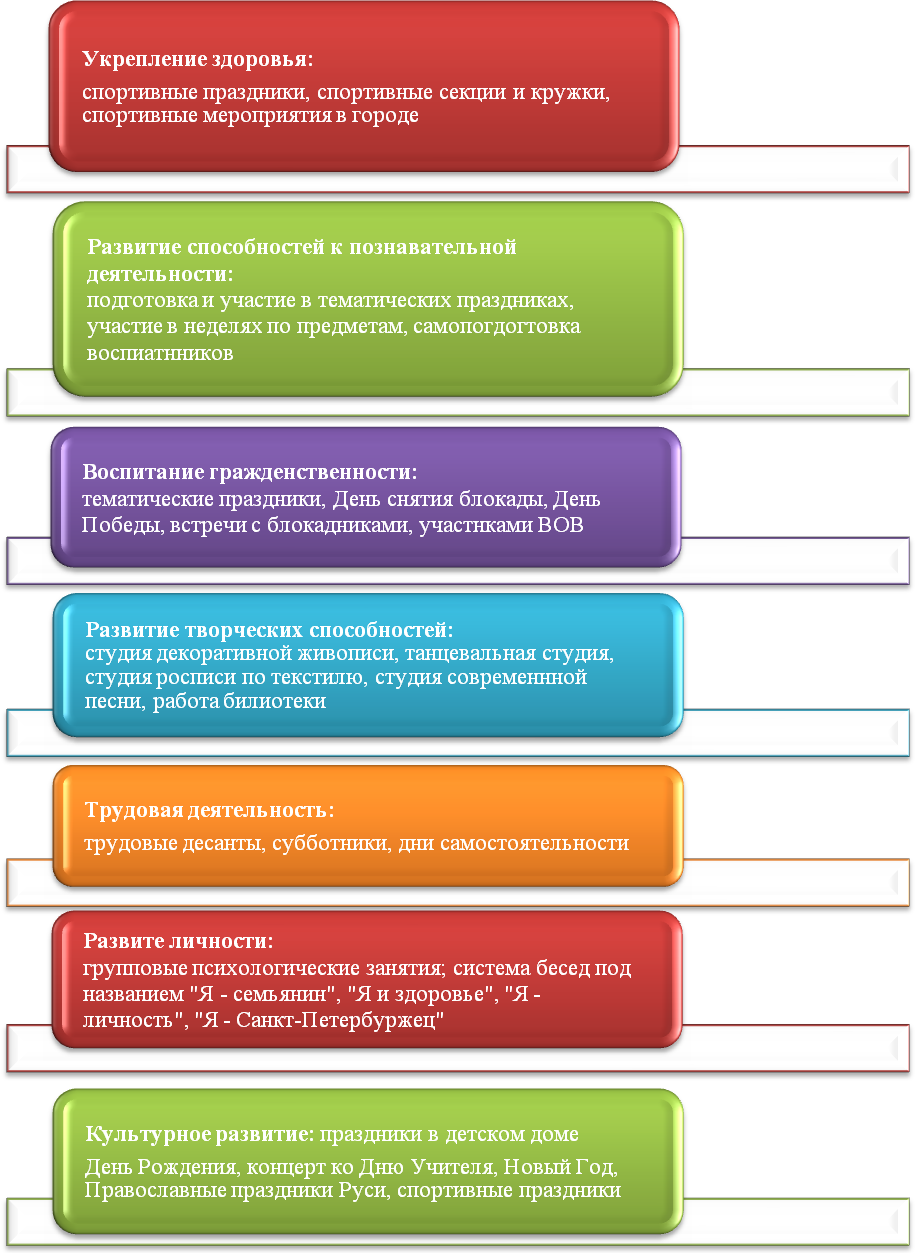 Коррекционно-воспитательная работа проводилась по следующим  направлениям:«Я и здоровье», развитие ценности здорового образа жизни, использование здоровьесберегающих технологий в процессе воспитания.«Я – семьянин», реализация программы «Школа жизни».«Я – личность», реализация программ «Мы сами», «Я сам строю свою жизнь».«Я – Петербуржец», знакомство с культурой и архитектурой города, патриотические воспитание, развитие толерантного поведения и мировоззрения.«Я – творец», система воспитательных мероприятий, посвященных декоративно-прикладному искусству, хореографии, пению, театральным постановкам и т.п.Методическая тема: система духовно-нравственного воспитание через организацию творческих мероприятий.Задачи: Вовлечение воспитанников в разнообразные формы творческой деятельности;развитие мотивации деятельности и труда;развитие у воспитанников ценности здорового образа жизни;развитие у воспитанников ценности толерантности;формирование патриотического самосознания.Педагоги применяли разнообразные формы работы для достижения поставленных задач. Большой пласт работы проводился воспитателями в группах: ежевечерние беседы, тематические занятия, экскурсии и другие выездные мероприятия, посещение театров, концертов и т.п. Для формирования и сплочения единого коллектива детского дома было организовано много мероприятий, которые объединяли всех детей или некоторые группы между собой: совместные праздники, игры, выезды, занятия.Так же коррекционно-развивающая работа осуществлялась в системе дополнительного образования детского дома по следующим направлениям:изодеятельность в изостудии;лоскутное шитье, вышивание, мягкая игрушка в кружке рукоделия;вязание, швейное дело в швейном кружке;танцетерапия;домоводство;дополнительные занятия по спортивным играм;музейная педагогика;Петербурговедение;развитие социальных навыков.В соответствии с планом работы в детском доме были проведены праздники, ставшие уже традиционными. Общую подготовку праздников осуществляла музыкальный руководитель Амрахова И. А., помогали в создании номеров и костюмов, конечно же, воспитатели и сами воспитанники Центра №7.На реализацию общей цели работали творческие мастерские Центра №7: изостудия, кружок ручного труда. Необходимо отметить работу педагога-организатора Измайловой Т. Д.по культурно-познавательной деятельности.Все виды деятельности Центра №7  были направлены на:1. Обеспечение современного уровня организации коррекционно-воспитательной работы в Центре №7, который создает наиболее оптимальные условия индивидуального развития каждого воспитанника.2. Реализацию нового подхода в воспитании детей в связи с решением задач социальной адаптации и интеграции воспитанников с проблемами интеллектуального развития в социальную среду путем создания широких возможностей для разнообразного общения детей, как со сверстниками, так и со взрослыми. Ребенок – равноправный субъект совместной деятельности, сотрудничества, творчества.3. Обеспечение высокой эффективности коррекционно-воспитательной работы через поиск новых форм и внедрение нетрадиционных методик.4. Теоретическое и организационно-методическое обеспечение коррекционно-воспитательной работы с детьми, имеющими проблемы в развитии.Коррекционно-воспитательная работа в Центре №7 представляет собой систему психолого-педагогических и медицинских средств, направленных на преодоление или ослабление недостатков в психическом и физическом развитии детей. Основными ее чертами являются:– целостность, т.к. все проводимые мероприятия адресуются ко всей личности ребенка в целом, а не к отдельным психическим процессам и функциям.– системность, т.к. все мероприятия проводятся в системе, согласованно, планомерно, во взаимосвязи друг с другом и рассчитаны на длительное время.– комплексность, т.к. все используемые средства обеспечивают возможность оказывать коррекционное воздействие, как на физическое развитие ребенка, так и на развитие психических процессов и функций, эмоционально- волевой сферы, личности ребенка в целом.– связь с социальной средой, которая означает расширение границ проведения коррекционно-воспитательной работы за пределами Центра №7 и включение в нее социальной среды, в которой воспитывается ребенок, а также более широкого социального окружения. Это обусловлено тем, что результативность коррекционно-воспитательной работы зависит от круга общения вне пределов Центра №7, как ребенок ориентируется в окружающей предметной, природной и социальной среде.Построение коррекционно-воспитательной работы в соответствии с принципами принятия ребенка, помощи, индивидуального подхода, единства медицинских и психолого-педагогических методов сотрудничества с семьей, обеспечивает высокую результативность в реализации коррекционно-развивающих программ, построенных с учетом возможностей развития каждого воспитанника.Для реализации коррекционно-развивающих программ в Центре №7 созданы необходимые условия, соответствующие требованиям к организации работы с детьми.Основные трудности в системе дополнительного образования связаны с привлечением к деятельности детей из «группы риска», которые особенно нуждаются во включении в организованные формы досуга и развитии позитивных интересов. Многие воспитанники «группы риска» игнорируют участие в студиях и секциях, необходимо продолжать искать к ним индивидуальный подход, выявлять интересы. Трудности работы воспитательного блока преимущественно связаны со стремлением педагогов привить детям нормы поведения формально через наставления, нотации, наказания, что еще ни разу не доказало своей эффективности. В будущем году важно проводить с воспитателями дополнительную работу по организации индивидуального подхода в коррекционно-воспитательной работе. Позитивные стороны работы специалистов дополнительного образования проявились в увеличении количества детей, посещающих студии и секции. Младшие воспитанники, наблюдая за положительным опытом старших, также включаются в этот процесс. Педагоги смогли найти индивидуальный подход ко многим воспитанникам, укрепить их интерес и мотивацию.Позитивные стороны в работе воспитательного блока, прежде всего, связаны с потребностью в развитии и изменениях, желанию коллегиально решать профессиональные трудности. В течение учебного года педагогами Центра №7 использовались следующие программы:– Гаврилушкина Н.П., Соколова О.П., «Воспитание и обучение у.о. детей дошкольного возраста».– “Программа обучения и воспитания детей дошкольного возраста с выраженной умственной отсталостью”, ЦИЭТИН.– Программа воспитания и обучения в детском саду под ред. М.А. Васильевой. Министерство Просвещения, 1985 г.– “Основы коммуникации” – программа развития личности ребенка и навыков общения с взрослыми и сверстниками, выпущенная международным детским Фондом Р. Валленберга– “Азбука общения” (основы коммуникации) – программа развития личности ребенка, навыков общения с взрослыми и сверстниками для детей от 3 до 6 лет Л.М. Шипициной, СПб 1996 г.– “Коррекционно-образовательная программа для детей школьного возраста с выраженной умственной отсталостью”.– Программа воспитания и обучения дошкольников с интеллектуальной недостаточностью, разработанная в рамках программы Министерства образования РФ. Л.Б. Баряева, О.П. Гаврилушкина и др. СПб,2001 г. – Программа обучения и воспитания детей дошкольного возраста с выраженной умственной отсталостью. Н.Ф. Дементьева, Т.Н. Исаева, А.А. Еремина.– Программа воспитания и обучения дошкольников с ЗПР «Готовимся к школе». 
С.Г. Шевченко.– Программа дошкольных образовательных учреждений компенсирующего вида для детей с нарушением интеллекта «Коррекционно-развивающее обучение и воспитание». Е.А. Екжанова, Е.А. Стребелева.Воспитателями проводилась углубленная коррекционная работа по следующим направлениям:Косинская Г.М. – по развитию мелкой моторики на занятиях по ручному труду.Андреевой Т. А. – по профилактики девеантных форм поведения.Тимофеева И.О. – по развитию коммуникативных навыков.Амрахова И. А.  – танцетерапия.Деева Г. К. – арт-терапия.В Центре №7 существуют различные формы проведения учебно-воспитательной работы:1. Конкурсы.2. Беседы.3. Выставки и обсуждения работ.4. Игры-викторины.5. Игры-диспуты.6. Игры-драматизации.7. Эстафеты.8. Библиотечные часы.9. Праздники.10. Вечера отдыха.11. Дни именинника.12. Тематические вечера с интересными людьми.13. Творческие игры.14. Посещение выставок.15. Тематические экскурсии, прогулки.16. Диспут.17. Соревнования.18. Мини-конкурсы.19. Беседа-занятие.20. Игры-занятия.21. Викторина.22. Игра «по станциям»             Нужно отметить, что диагнозы детей усложняются с каждым годом, но Центр №7   не сдает своих позиций в получении призовых мест на различных конкурсах и выставках.Сочетание индивидуального и совместного творчества детей и педагога способствует развитию воображения, способности к сотрудничеству, обеспечивает возможность самовыражения, развития художественного вкуса.На занятиях по ИЗО деятельности постоянно проводится большая коррекционная работа, направленная на развитие пространственных представлений, мелкой моторики, зрительного внимания, памяти, большая работа по социальной реабилитации и ознакомлению с окружающим.          Также большое значение для социальной адаптации в коррекционно-воспитательном процессе имеют занятия по рукоделию (лоскутное шитье, вышивание, мягкая игрушка, вязание). Эстетическое оформление интерьера помещений Центра №7   обеспечивается за счет детского, художественного творчества. Воспитанники участвуют в районных, городских, всероссийских и международных конкурсах, выставках, различных фестивалях искусств, где показывают хорошие результаты. Воспитанники Центра №7   получили дипломы за участие в  городском смотре-конкурсе «Народное творчество» в рамках фестиваля художественного творчества «Созвездие», за участие в городском  эстрадном конкурсе фестивале художественного творчества «Созвездие» и диплом  за большую работу по нравственно-эстетическому воспитанию детей-победителей городского фестиваля художественного творчества «Созвездие», за тепло души и сердца, отданные детям. В целях создания комплекса социально-педагогических условий Комитетом образования Санкт-Петербурга были организованы мероприятия, направленные на социально-психологическую адаптацию детей, художественно-эстетическое и нравственное воспитание детей, в которых наши воспитанники принимали активное участие. Музыкальным руководителем Амраховой И. А.. на высоком уровне проводилась работа по художественно-эстетическому развитию детей. Она владеет нетрадиционными методическими приемами с элементами игровой драматизации, подбирает оригинальный музыкальный и танцевальный репертуар, развивает музыкальные данные детей, проводит занятия по танцетерапии.Занятия по физкультуре, и закаливанию как основные, так и дополнительные проводились с детьми дошкольниками в своем групповом помещении. Большая часть дополнительных физкультурных занятий со школьниками в хорошую погоду проводилась на улице. Инструктором по физо Соколовским Г.С. проводились следующие спортивные мероприятия:– праздники: «Веселые старты», «Осенняя олимпиада», «Зимушка-зима», и «Масленица»– спортивные эстафеты: «Кто быстрее», «Сильный, смелый, ловкий», «Веселый лабиринт»– соревнования по шашкам, бегу, мини-футболу, элемент баскетбола. В остальное время в спортивно игровом зале проводились занятия по спортивным играм.Воспитанники Центра №7 принимали участие в Городском спортивном фестивале для воспитанников детских домов и школ-интернатов «Игры за Кубок Любимого края», наши воспитанники принимали участие в  во всероссийских соревнованиях « Лыжня России» Дети участвовали в следующих соревнованиях: мини-футбол, настольный теннис, дартс, лабиринт (мини-ориентирование). На протяжении всего учебного года дети посещали бассейн на базе Центра  № 1 Кировского района.Служба сопровождения
Специалисты службы сопровождения в этом году осуществляли комплексный анализ трудностей и ресурсов воспитанников и разработку индивидуальных маршрутов сопровождения для детей для преодоления коммуникативных, поведенческих, социальных проблем воспитанниковСпециалисты службы сопровождения в своей работе использовали индивидуальные и групповые формы работы, включая обследование детей (медицинское, педагогическое, логопедическое, психодиагностическое), групповое и индивидуальное консультирование детей и специалистов.Специалистами Центра №7 осуществлялось дополнительное сопровождение детей, нуждающихся в особой педагогической поддержке.Учителями-логопедами проведено общее логопедическое обследование воспитанников для определения уровня речевого развития, выявления специфических речевых нарушений. В работе логопеды осуществляли  формирование лексико-грамматических категорий и звукопроизношения у детей, формирование фонематического восприятия, формирование звукового анализа и синтеза, развитие техники чтения и письма. У большинства младших школьников после занятий с логопедом наблюдается положительная динамика в звукопроизношении.Социальная служба сопровождения.Целью деятельности социальной службы Центра №7 является: Охрана прав и интересов воспитанников, обеспечение социальной защиты прав детства, сопровождение и социальная адаптация воспитанников.Социальный педагог  Солошенко К.А.осуществляла комплекс мероприятий по социальной защите воспитанников по следующим направлениям: -Развитие и поддержка родственных связей;- Оформление и контроль по  выплаты алиментов детям;- Оформление и перевод пенсий воспитанникам;- Получение паспортов и оформление гражданства;- Соблюдение прав детей на получение жилой площади;- Оформление временной регистрации;- Профориентационная работа; - Устройство воспитанников в учебные заведения.Солошенко К.А. осуществляла неразрывную связь со средой: родителями, внешкольными воспитательными учреждениями и другими общественными организациями. Проводила работу по усовершенствованию мер социальной поддержки детей-сирот и детей, оставшихся без попечения родителей с целью реализации их прав на трудоустройство и получение жилья. Повышала уровень воспитательно-профилактической работы средствами усиления деятельности всех служб, решающих данные проблемы.  Социальным педагогом осуществлялся ежеквартальный  контроль зачислений денежных средств на сберегательные счета воспитанников.
        Солошенко К.А. решала организационные вопросы (корректировка списков воспитанников, оформление отчётов о трудоустройстве выпускников, по обеспечению жилой площадью, ведение планирования работы, фотосъёмка воспитанников на документы, оформление проездных документов воспитанников, оформление денежных средств на литературу для воспитанников). Вела работу по защите прав воспитанников:- информирование паспортной службы о поступлении детей в Центр №7   с целью установления контроля над жилой площадью воспитанников.-оформляла и подтверждала 100% льготу на воспитанников, имеющих постоянную регистрацию в Санкт-Петербурге, на оплату жилой площади.- информирование районных отделов социальной защиты населения о нахождении воспитанников в Центре №7  .- вела контроль жилой площади воспитанников: обеспечение контроля жилой площади воспитанников Центра №7   с целью ограничения сделок с ней в ГБР; получены справки Ф-9 и Ф-7, подтверждающие сохранение регистрации воспитанников по домашнему адресу и характеристика жилой площади; подобраны и отправлены документы в РЖАОпределение социального статуса воспитанниковВсего воспитанников – 62 чел.
- детей-сирот – 11;- детей, оставшихся без попечения родителей – 51;мальчиков – 40девочек – 22- дошкольников – 1- школьников – 54Воспитанниокв окончивших обучение в СОШ- 7      Алименты: Алименты должны получать – 43Алименты поступают –24ПЕНСИИ:по потери кормильца – 7по инвалидности - 41      Также Солошенко К.А.активно участвовала в работе ГПМПК.	Педагог-психолог  Ипатов А.В. проводил работу по индивидуальному и групповому консультированию воспитанников, коррекции психологических нарушений,  консультировал педагогов по вопросам, связанным с сопровождением воспитанников.Особо следует отметить, что в этом году психолог вел групповую коррекционно-развивающую работу по программе «Мы сами». Ипатов А.В. всегда принимал деятельное участие в ГПМПК.Наиболее серьезные трудности в работе службы сопровождения в этом году были связны с поиском путей развития учебной и трудовой мотивации воспитанников. Этот вопрос остался нерешенным и ряд детей продолжает уклоняться от учебной и трудовой деятельности.Однако следует отметить, что во втором полугодии существенно снизилось количество самовольных уходов воспитанников (3 случая).Уровень обученности и обучаемости.Реализация совместных действий со школой	На конец учебного года 54 воспитанника центра обучались в  трех ОУ:Общеобразовательная школа № 480Специальная (коррекционная) школа № 502 Общеобразовательная школа №221По индивидуальным программам в форме домашнего обучения занимались 9  учащихся: Шурпатова Виктория  в связи с рекомендациями  врача педиатра. У ребенка почечная недостаточность – проходит курс гемодиализа;  Михаличенко Денис в связи с рекомендациями врача педиатра; Нестеров Владислав  в связи с рекомендациями врача педиатра, Соколова Елена в связи с рекомендациями врача педиатра, Исмагилова Эльвира рекомендации врача педиатра, Семенов Семен, Станиславский Родион, В своем взаимодействии сотрудники Центра №7   и школ придерживались принципа сотрудничества, формулирования единых требований к учащимся и специалистам.Совместные действия реализовывались по следующим направлениям:сотрудничество администраций учреждений;постоянная поддержка контакта между воспитателями Центра №7  , педагогами школ и классными руководителями детей;сотрудничество служб сопровождения учреждений.Основными формами работы были: посещение школы; собеседования с директором, завучами, педагогами, психологами школы; посещение родительских собраний, педагогических советов; организация совместных консилиумов и малых педагогических советов по проблемным вопросам; посещение праздничных мероприятий.В результате сотрудничества Центра №7   и школы удалось поддержать учащихся выпускных классов во время сдачи экзаменов и при выборе дальнейшего профессионального маршрута. Также благодаря сотрудничеству служб сопровождения Центра №7 и школы № 480 удалось разрешить острый конфликт воспитанника Муравьёва Егора с некоторыми учащимися и педагогами школы. В этом учебном году, как и предыдущем, нет ни одного ребенка, оставленного на дублирование.Школа № 480 – обучается 4 воспитанника , у одного ребёнка  успеваемость удовлетворительна, однако мальчик  имеет высокую учебную мотивацию и смог улучшить свои результаты по ряду предметов. Школа № 502 – педагоги и администрация  находятся в постоянном сотрудничестве со специалистами школы на разных уровнях. В течение всего года проводили педагогические советы (аналитические и посвященные работе с детьми «группы риска»), регулярные МППК как на базе школы, так и Центра №7. Воспитатели ежедневно встречаются с педагогами и регулярно посещают уроки. Совместно со специалистами школы на базе Центра №7  был проведен консилиум, посвященный детям «группы риска». Также проводились встречи, посвященные созданию маршрута сопровождения воспитанников с девиантным   поведением. К сожалению, по прежнему вызывает беспокойство достаточно низкий уровень требований педагогов к учащимся, находящимся на домашнем обучении.Основные формы взаимодействия школы и Центра 
(выписка из плана совместной работы школы № 502 и Центра № 7)Динамика школьной успеваемости групп в 2014 – 2015 учебном году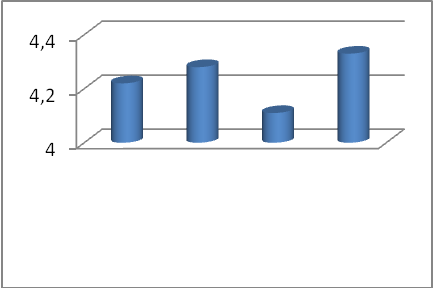  2 группа 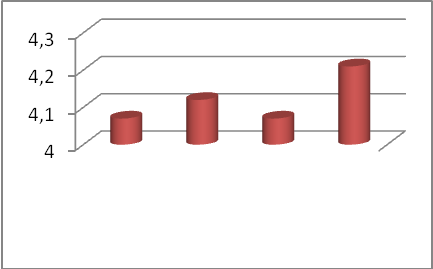 3  группа  5 группа 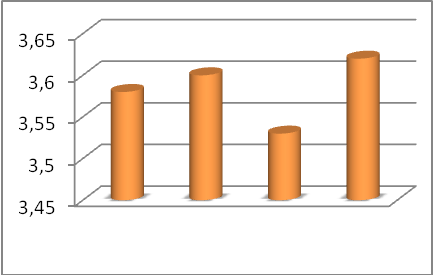 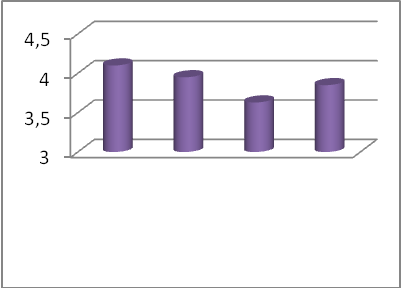 4 группа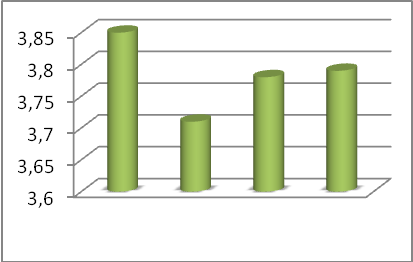 1  группа Таким образом, мы можем наблюдать незначительное увеличение успеваемости в течение года в группах «2», «3», «5». И незначительное снижение успеваемости в группах «1» и «4» .Эффективность управления и контроля в 2014-2015 учебном году	Управление и планирование в этом году основывались на поддержке функционирования педагогического коллектива как здоровой и постоянно развивающейся системы, внедрении механизмов развития педагогического коллектива, стимулированию сотрудников к развитию и приобретению новых возможностей и их реализации.Методическая работа в Центре №7Методическая работа в этом учебном году была нацелена на развитии у педагогов навыков педагогической рефлексии и анализа процесса воспитания, а также на профессиональную поддержку педагогов в трудных педагогических ситуациях. Наряду с обучающими задачами также методическая работа выполняла и помогающую функцию – профилактику профессионального выгорания в педагогическом коллективе Центра №7.Предупреждение и коррекция девиантного поведения детей и подростков. 
Социализация воспитанниковСводная таблица основных направлений деятельности групп в 2014-2015 уч. году.Участие детей в культурно-массовых мероприятиях, организованных Центром №7 и воспитателями внутри групп 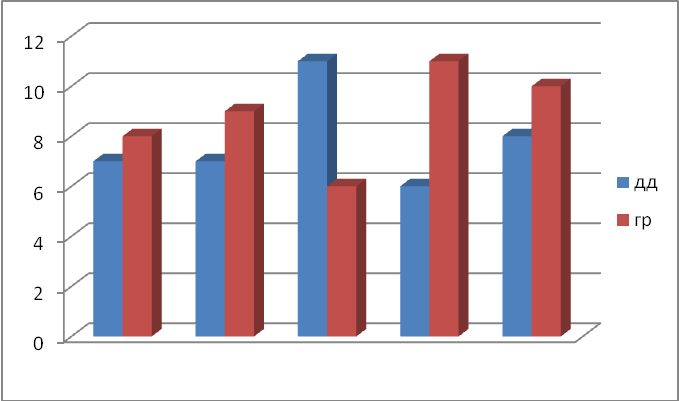 ОСНОВНЫЕ ЗАДАЧИ КОРРЕКЦИОННО-ВОСПИТАТЕЛЬНОЙ 
И РАЗВИВАЮЩЕЙ РАБОТЫ1 ЭТАП1. Развитие потребности в общении и формировании элементарных коммуникативных умений.2. Развитие интереса к окружающей действительности и стимулирование познавательной активности.3. Формирование первоначальных представлений о себе и ближайшем социальном окружении (я и взрослый, я в группе).4. Формирование культурно-гигиенических навыков и навыков самообслуживания.5. Физическое и моторно-двигательное развитие.6. Сенсорное развитие.7. Формирование величинных, пространственных представлений и ориентировок.8. Социально-нравственное развитие.9. Эстетическое развитие2 ЭТАП1. Развитие и формирование познавательного интереса к окружающему.2. Социального восприятия и социальных представлений («Я» среди взрослых и сверстников, «Я» среди детей, мои друзья), укрепление позиции «Я».3. Самостоятельности и осознания своих достижений.4. Коммуникативной функции речи и коммуникативного поведения.5. Словесной регуляции (форме словесного отчета и словесного сопровождения).6. Сенсорно-перцептивные способности (преимущественно в структуре различных видов деятельности).7. Познавательных установок «Что это?» «Почему он такой?», «Что делает?»8. Способности к замещению воображению (в игре, рисовании, речи).9. Представление об окружающем природном и социальном мире, пригодных для создания игровых образов, продуктивной и мыслительной деятельности.10. Пространственно-временных и количественных представлений.11. Эстетических предпочтений (в сказках, песнях, занятиях)12. Произвольных движений.13. Операционно-технической стороны деятельности.14. Сенсорно-двигательных координаций.15. Элементарных трудовых умений и навыков.16. Социального опыта.3 ЭТАППродолжать развитие и формирование:– познавательного интереса и познавательной активности.– Социальных представлений («Я» среди взрослых и сверстников, стремление детей к самостоятельности и укрепление позиции «Я» среди детей).– Коммуникативного поведения.– Словесной регуляции (в форме словесного отчета) поведения и деятельности.– Коммуникативной функции речи (развитие диалогической речи с использованием речевых и неречевых средств коммуникации, развитие монологической речи – рассказ из жизненного опыта, пересказ сказок, коротких рассказов).– Коррекция речевых нарушений, звукопроизношения.– Сенсорно-перцептивные способности (преимущественно в структуре различных видов деятельности).– Познавательной направленности на установление функциональных связей между объектами и явлениями (познавательных установок «Что это?, Что делает?, Почему он такой?»– Способности к замещению, воображению (в игре, рисовании, речи).– Пространственно-временных величинных и количественных представлений.– Эстетических предпочтений.– Произвольных движений (основных, мимических, изобразительных).– Операционально-технической стороны деятельности (культурно-гигиенических, трудовых, графомоторных навыков, зрительно-двигательной координации, опережающих движений глаз и т.п.).– Игровых навыков в процессе сюжетно-ролевых, театрализованных игр и игр с правилами.– Готовности к обучению в школе.Эмоционально и социально-нравственное развитие:Работа по эмоциональному и социально-личностному развитию дошкольников с интеллектуальной недостаточностью осуществляется по направлениям:– в повседневной жизни, путем привлечения внимания детей друг к другу, оказания помощи (в известных пределах, участия в коллективных работах, совместном выражении радости от результата и пр.).– в процессе специальных игр и упражнений, направленных на развитие представлений о себе, окружающих взрослых, сверстниках, системе социальных отношений, на овладение средствами взаимодействия.– в процессе обучения сюжетно-ролевым и театрализованным играм (режиссерским и играм–драматизациям).– в процессе рисования, лепки, конструирования, хозяйственно-бытового труда, за счет усиления социальной направленности их содержания.– в процессе работы по развитию речи: обучение словесному отчету о выполненных действиях, составлению рассказов из личного опыта, сочинению текста, при выполнении роли в театрализованных играх и пр.– во время индивидуальной коррекционной работы.Физическое и моторно-двигательное развитие:Задачи физического и моторно-двигательного развития решаются в следующих условиях:– на специальных занятиях, на специальных занятиях по физическому воспитанию, во время оздоровительных мероприятий, утренней гимнастики.– в процессе музыкальных занятий (музыкально-дидактических, имитационных игр, игр с воображаемыми объектами, музыкально-ритмических движений и пр.).– в играх и упражнениях по сенсорному развитию.– в ходе специальных игр и упражнений, направленных на восприятие и воспроизведение основных и выразительных движений, естественных жестов, мимики.– в подвижных играх с музыкальным сопровождением.– на всех занятиях, если требуется правильное восприятие и воспроизведение выразительных движений для понимания смысла ситуации, характера персонажей и эмоциональных состояний и пр.– в процессе формирования трудовых и изобразительных навыков, в процессе индивидуальной коррекционной работы.Сенсорное развитие.Сенсорное воспитание осуществляется по направлениям: – в процессе специальных дидактических игр и упражнений по сенсорному воспитанию, направленных на развитие восприятия, пространственных и качественных свойств предметов и формирования перцептивных действий.– игр и упражнений, направленных на развитие у ребенка социального восприятия: восприятие человека, его действий, движений, в том числе экспрессивных и мимических, (реальных и в изображении), восприятие себя самого и окружающих его сверстников.– в продуктивной деятельности- рисовании, аппликации, лепке, конструировании, ручном труде.– в повседневной жизни в процессе непосредственного общения с ребенком.– на занятиях по развитию речи (развитие слухового внимания и сосредоточения, ориентировка на лицо говорящего, речевое подражание). По музыкальному воспитанию, развитию элементарных математических представлений, в ходе физического и моторно-двигательного развития.Познавательное развитие.Коррекционно-педагогическая работа по овладению способами мыслительной деятельности проводится в процессе:– Специальных игр и упражнений, направленных на формирование орудийных действий, на обучению решению наглядно действенных задач в условиях специально созданных проблемных ситуаций.– Специальных дидактических игр и упражнений, направленных на формирование ориентировочно-исследовательских действий.– Игр и упражнений по ознакомлению детей с пространственными и качественными свойствами и признаками объектов.– Игр и упражнений, направленных на обучение замещению и моделированию, как основы познавательных способностей.– Игр и упражнений на запоминание, с использованием знаково-символических средств.– Сюжетно-ролевых и театрализованных игр.– Изобразительной деятельности, путем организации обследования объектов в целях формирования пригодных для изображения представлений в рисовании и лепке по словесному заданию и собственному замыслу.– Конструирования по образцу (наглядно-действенное мышление), по представлению, замыслу, условиям (наглядно-образное мышление), при ориентировке по простейшей схеме плану с использованием символических средств.– Работы по развитию ЭМП (при решении простых арифметических задач, ориентировке в пространстве и времени).– Ознакомление с окружающим миром (на основе экологических принципов воспитания).– Работы по развитию речи и коммуникативного поведения, в ходе ознакомления с художественной литературой с использованием знаков и символов.– Занятия по остальным разделам программы и в повседневной жизни, в ходе подготовки к праздничным утренникам, проведении досугов.– Комплексных занятий, где используются сразу вербальный, графический и образно-двигательный знак для выражения одного содержания.Речевое и коммуникативное развитиеКоррекционная работа по развитию речи и коммуникативного поведения осуществляется по направлениям:– в повседневной жизни, в процессе живого общения с ребенком по поводу его бытовых, игровых и познавательных интересов.– в процессе сюжетно-ролевых и театрализованных игр.– на занятиях рисования, лепкой конструированием, ручным трудом (регулирующая функция речи).– на занятиях по развитию речи (все виды и формы речи) построенных по принципу моделирования коммуникативных ситуаций.– в ходе формирования ЭМП, физического и музыкальн6ого воспитания.– в процессе индивидуальной коррекционной работы.Трудовое и нравственное воспитаниеК числу задач относятся следующие:– Формирование необходимых для жизни навыков самообслуживания, умения решать конкретные трудовые поручения, самостоятельно создавать несложные поделки из разнообразных материалов.На первом этапе работа заключается в привитии детям и усвоением ими элементарных правил поведения среди взрослых и сверстников и формирования жизненно необходимых самообслуживания и культурно-гигиенических навыков.На втором этапе приобщение к хозяйственно-бытовому труду. Посильному труду в природе, формирует потребность в самостоятельном создании различных поделок в ходе ручного труда. На последнем этапе большое значение приобретает развитие собственных трудовых умений детей, которые проявляются в установке на участие в труде взрослых и оказание им посильной помощи, в желании создавать самостоятельные поделки, атрибуты, приобщиться к разнообразным видам ручного труда, включая вязание, плетение, поделки из бумаги, природных материалов, кожи и т.д.– Формирование стремления поддерживать порядок в своем доме, по возможности улучшать за счет собственных трудовых усилий обстановку в игровой комнате в раздевалке и других помещениях.Необходимо, чтобы дети старшей и подготовительной группы проявляли заботу о младших и тех, кто в ней нуждается помимо труда на личное благо. У детей должно возникнуть стремление работать и для других – приятелей, сверстников и т.д.– Формировать уверенность в собственных силах.Младший школьный возраст (7–10 лет)Мотивы:– “потребности во внешних впечатлениях”, которые реализуются при участии взрослого, его поддержке и одобрении, что способствует созданию климата эмоционального благополучия.– потребность, настойчивое стремление стать школьником: познавательная потребность, выражающаяся в желании учиться, приобретать новые знания.– потребность в общении, принимающая форму желания выполнять важную общественно-значимую деятельность, имеющую значение не только для него самого, но и для окружающих взрослых.Ведущие виды деятельности:– игра в ее наиболее развитой форме: предметная, сюжетно-ролевая, драматизация. Ролевая игра выступает как деятельность, в которой происходит ориентация ребенка.– Учебная деятельность как ведущая в умственном развитии детей младшего школьного возраста, т.к. через нее отрабатывается вся система отношений ребенка с окружающими взрослыми.Средний школьный возраст (10-13 лет)Мотивы:– потребность занять свое место в коллективе, стремление, как можно лучше соответствовать их представлениям о лидере.– ориентация на оценки, суждения сверстников, а не на взрослого, требования коллектива становятся важнейшим фактором психического развития.– возникает потребность личностной самооценки, потребность к “взрослости” самостоятельности, к самоутверждению.– Стремление выйти за рамки школы и приобщиться к жизни и деятельности взрослых. Неудовлетворенность этого стремления создает у подростков конфликт со средой, с самим собой, толкает на бродяжничество, надо загружать активной деятельностью.Ведущие виды деятельности:– учебная деятельность, но не скучная и однообразная, утомительная, а живая, нацеленная на потребность и нужды подростка, значимая для него.– деятельность общения, особенно с другим подростком, компанией друзей, “кодекс товарищества” – доминирующий и организующий мотив поведения подростка.– интимно-личное общение (быть с другим, уметь получать от этого удовлетворение, быть значимым в чьих-то глазах).Старший школьный возраст (14-16 лет)Возраст подростка – это агрессивно-беспомощный возраст, когда вокруг много сверстников, друзей, а ты остаешься наедине с самим собой. Как проявить свое “Я”, если еще толком не знаешь себя, если не хватает опыта, знаний, навыков? Он смотрит на взрослого и решает копировать его, быть похожим. Только эта схожесть лишь внешняя, что лежит внутри взрослого ему еще недоступно. Поэтому, вслед за получившим внутренний импульс желанием только что родившегося “Я” перевернуть весь мир, появляется неуверенность в собственных возможностях, силах способностях. Исчезает состояние душевного равновесия, душевного комфорта, рождается ощущение беспомощности. Вот возникает так называемый /подростковый кризис, который нередко сопровождается состоянием агрессивности, злобы, жестокости, апатии или депрессии.)Мотивы:Основными мотивами деятельности подростка являются желание занять свое место в мире взрослых, утвердиться в кампании сверстников, быть уверенным в кампании и т.п. Ведущая деятельность:Ведущей деятельностью становится интимно-личностное общение (общение друг с другом, друзьями через позицию своих настроений и желаний), учебная и профессиональная деятельность в большей степени ориентирована на помощь подростку в его профессиональном самоопределении. Как свидетельствует опыт, большое значение для этого возраста приобретает молодежная культура, под которым подразумевается подражание подростка взрослому. Они мгновенно реагируют на новое, но стремятся создать свое социальное пространство, в котором он будет собой. Пространство это очень разнородно, так как сами подростки тоже отличаются между собой. Объединяет их лишь одно – ярко выраженное стремление к самостоятельности. Поэтому каждодневная, ежечасная опека должна быть сменена на принципиально новую стратегию: оказание помощи в создании молодежью своей культуры.Исходя из психологических особенностей, мотивов и ведущей деятельности каждого возраста мы планируем свою работу по следующим параметрам:Младший школьный возраст:Личностное развитие – познакомить с основными моделями коммуникативного поведения, объяснить правила, регулирующие поведение ребенка с позиции его индивидуальности в обществе, развить внутреннюю убежденность в востребовании ребенка обществомОхрана здоровья и физического развития – развивать основы ответственности за состояние своего здоровья, отработать навыки санитарно-гигиенического ухода за собой, познакомить с вариантами помощи другим.Трудовое воспитание – вооружить основными навыками самообслуживания и учебного поведения.Творческое воображение—развитие основ творческого мышления и воображения, как одно из направлений снятия комплекса депривации, развитие механизмов самостоятельного творчества как реализация механизмов компенсации дефекта.Основы социализации и общения – знакомство и отработка общепринятых норм поведения в наиболее типичных ситуациях: школа, столовая, спальня, улица, магазин и т.д.Средний школьный возраст:Личностное развитие – развитие основ личной самооценки, ответственности за свои поступки.Охрана здоровья – формирование системы привычек по физической тренировке тела, закаливанию и уходу за организмом.Трудовое воспитание – развитие системы трудовых навыков по уходу за собой, своим жилищем, овладение элементами профессионального умения и ознакомление с миром профессий.Основы гражданского самосознания – знакомство и просвещение с истоками национальной культуры, основами правового поведения, экономическое просвещение.Творческое мышление – развитие навыка самостоятельного творческого подхода к решению различных, жизненных ситуаций, как основа социальной адаптации воспитанников.Основы жизнеобеспечения – развитие навыков ориентировочного поведения в различных знакомых и незнакомых ситуациях.Старший школьный возраст:Личностное развитие – развитие механизмов эмоционально – волевого регулирования поведением, развитие мотивационной сферы воспитанников: интересов, желаний, потребностей.Охрана здоровья – развитие системы профилактических умений по охране здоровья, развитие привычки к здоровому образу жизни.Профессиональное самоопределение и трудовое воспитание – осмысление необходимости трудовой деятельности, развитие потребности трудиться, овладение общей ориентировкой в мире профессий и навыками профессионального труда, овладение основами экономической грамотности,Гражданское самосознание – осмысление себя как гражданина общества, усвоение прав и обязанностей, усвоение основ национальной культуры.Эстетическое воспитание- развитие чувства восхищения прекрасным и бережного отношения к нему, формирование духовных запасов личности каждого воспитанника.ПРИНЦИПЫ ВОСПИТАНИЯ:Права воспитанников приоритетны и незыблемы.Не навреди.Отношение каждому ребенку как к личности с учетом ее возможностей, потребностей, особенностей.Центр №7  является учреждением для детей-сирот и детей, оставшихся без попечения родителей. В процессе деятельности учреждения  целостно и комплексно решаются развивающие, воспитательно-образовательные, коррекционные и оздоровительные задачи, при этом учитываются индивидуальные возможности каждого конкретного ребенка творческий потенциал педагогического коллектива. Воспитательно-образовательный процесс, его формы и содержание во многом определяются спецификой развития воспитанников центра,  особая сложность этого процесса заключается в действии многочисленных патогенных факторов, приводящих к заострению индивидуальных различий в развитии детей, который в ряде случае требует индивидуализации педагогического процесса. Учитывая своеобразие контингента детей и их особенности развития, основное внимание должно уделяться социализации личности, коррекции и развитию познавательных процессов. Ранняя социализация и адаптация детей-сирот и детей, оставшихся без попечения родителей,  воспитывающихся в  Центре,  предполагают созданию основы для овладения детьми знаниями, умениями и навыками, необходимыми им в последующей самостоятельной жизни. При организации образовательной коррекционно-развивающей и воспитательной деятельности педагогический коллектив руководствуется нормативными документами, достижениями общей и специальной педагогики и психологии и результатами анализа передового опыта обучения, воспитания детей с проблемами в развитии, анализом показателей развития детей и деятельности педагогов в течение года.Количество человекУровень образования1Кандидат п.н.19Высшее педагогическое0Высшее техническое0Незаконченное высшее7Среднее специальноеКоличество человек31139Стаж работыМенее 5 лет5-10 лет10-20 летСвыше 2023713Количество человекНаграда2Почетный работник общего образования РФ2Почётная грамота Министерства образованияКвалификацияКоличество человекВысшая16Первая15Без категории2№ п/пНаименование мероприятияВремя проведенияОтветственный01.Праздничное мероприятие, посвящённое празднику «День знаний» (совместно со спонсором Центра №7 «С/б России»)СентябрьАмрахова И. А.02.Городской праздник «День здоровья» в Екатерингофском парке СентябрьИзмайлова Т.Д.03.Праздничная программа «День знаний» во Дворце учащейся молодёжиСентябрьИзмайлова Т.Д.04.Цирковое представление «Кракатук»СентябрьИзмайлова Т.Д.05.Посещение библиотеки на ул. Л. Голикова 
Тема беседы: «Мои любимые книги»СентябрьИзмайлова Т.Д.06. Городская выставка детских работ «Я помогаю своему здоровью»ОктябрьДеева Г.К.07.Выставка детских работ «Золотая осень»ОктябрьКосинская Г. М.08.Праздник «День рождения» с благотворительным фондом «Большая медведица»ОктябрьАмрахова И. А.09.Экскурсия в Феодоровский Собор в г. Пушкине из цикла «Православные Святыни Петербурга и пригородов»ОктябрьИзмайлова Т.Д.10.Праздник «Осень, осень, милости просим»ОктябрьАмрахова И. А.11.Посещение детской библиотеки на Ленинском пр., 115  Концертная программа «Саксофон – один из популярных духовых инструментов»ОктябрьИзмайлова Т.Д.12.Праздничная программа «Сбербанк России в гостях у детей»ОктябрьИзмайлова Т.Д.13.Посещение кинотеатров города в дни школьных каникулНоябрьИзмайлова Т.Д.14.Посещение Храма Андрея КритскогоНоябрьИзмайлова Т.Д.15.Посещение Государственного ЭрмитажаЭкскурсия «Первые шаги в искусстве»НоябрьИзмайлова Т.Д.16.Городской конкурс «Мини-мисс и мистер»НоябрьСорокина Ю.С.17.Выставка детских работ, посвященная  дню рождения Сбербанка РоссииНоябрьКосинская Г.М.18.Выставка детских рисунков, посвященная 170-летию Сбербанка РоссииНоябрьДеева Г.К.19.Посещение Государственного Эрмитажа(организация мероприятия совместно с благотворительным фондом «Большая медведица»ДекабрьИзмайлова Т.Д.20.Проведение новогоднего праздника в Центре №7ДекабрьАмрахова И. А.21.Посещение и участие в городской выставке «Рождество»ДекабрьДеева Г.К.22.Выставка «Новый год и Рождество» для оформления детского домаДекабрьДеева Г.К.
Косинская Г.М.23.Городская Рождественская выставкаДекабрьКосинская Г.М.24.Посещение  театра «Александринский»ДекабрьАмрахова И. А.25.Посещение новогодних ёлок:В концертном зале гостиницы «Санкт-Петербург»В театральной студии «Питер-Шед»Новогодняя игровая программа на территории Кировского заводаНовогодний праздник во Дворце учащихся молодёжиНовогоднее представление в БКЗ «Октябрьский»ДекабрьИзмайлова Т.Д.26.Посещение театра «Лицедеи»ДекабрьИзмайлова Т.Д.27.Посещение концертного зала «Карнавал»ДекабрьИзмайлова Т.Д.28.Посещение Эрмитажного театра «Рождество в Эрмитаже»ЯнварьИзмайлова Т.Д.29.Посещение театра «Виноград»
Кукольный спектакль «Младенец – Христос»ЯнварьИзмайлова Т.Д.30.Посещение парка «Планета – лето»ЯнварьИзмайлова Т.Д.31.Посещение концертного зала «Карнавал». Концерт «День снятия блокады»ЯнварьИзмайлова Т.Д.32.Праздник «День рождения» с благотворительным фондом «Большая медведица»ЯнварьАмрахова И. А.33.Посещение  торгово-развлекательного центра «Град-Каньон» (программа по социальной адаптации «Город Кидбург»)ФевральИзмайлова Т.Д.34.Посещение «Звёздного театра» научно-исследовательского центра «Сфера»ФевральИзмайлова Т.Д.35.Проведение в Центре №7   праздника «Масленица»ФевральИзмайлова Т.Д.Праздничное мероприе посвященное 70 летию победы. Измайлова Т.Д. Амрахова И.А.36.Проведение в Центре №7  праздник «Восьмое марта или снова наступила весна!»МартАмрахова И. А.37.Участие в Городском эстрадном конкурсе во Дворце учащейся молодёжиМартАмрахова И. А.38.Праздник для девочек «День красоты» МартИзмайлова Т.Д.39.Посещение парка культуры и отдыха «Планета-лето»МартИзмайлова Т.Д.40.Посещение государственной филармонии для детей и юношества. Музыкальный спектакль «Мифы страны пирамид»МартДеева Г.К.41.Праздник «С днём рождения», организованный ОО «Надежда»МартИзмайлова Т.Д.42.Гала-концерт ежегодного городского   фестиваля       «Созвездие» художественного творчества воспитанников детских домов и школ-интернатовАпрельАмрахова И. А.43.Посещение  торгово-развлекательного центра «Град-Каньон» (программа по социальной адаптации «Город Кидбург»)АпрельИзмайлова Т.Д.44.Праздник «День рождения» с благотворительным фондом «Большая медведица»АпрельИзмайлова Т.Д.45.Праздник «Пасха», организованный Сбербанком РоссииАпрельИзмайлова Т.Д.46.Экскурсия в город ЛомоносовАпрельИзмайлова Т.Д.47.Праздник «День Победы» в Центре№7МайАмрахова И. А.48Экскурсия по местам боевой славыАпрель-май Измайлова 49.Занятия по социальной адаптации детейМайИзмайлова Т.Д.50.Выставка детских работ, посвящённая Дню ПобедыМайДеева Г.К.51.Занятия в клубе «Твой стиль», совме6стно с общественной организацией «Петербургские родители»МайИзмайлова Т.Д.52.Посещение военного полигона (обучение навыкам НВП) МайИзмайлова Т.Д.53.Выставка детских работ «Сны о Петербурге», посвящённая Дню рождения города.МайДеева Г.К.54.Посещение выставки  «Победы России» в Союзе художников, посвящённой Отечественной войне 1812 г. МайДеева Г.К.55.Посещение  торгово-развлекательного центра «Град-Каньон» (программа по социальной адаптации «Город Кидбург»)МайИзмайлова Т.Д.56.Посещение городских праздничных мероприятий, посвящённых Дню защиты детей ИюньАмрахова И. А.Измайлова Т.Д.№п/пПроизводственные совещанияКоличествов  годУчастники1.Совещания директоров2директор школы и директор Центра №71.Тема 1. Подведение итогов совместной работы за год.июнь Директора, зам. директора  по УВР школы (502, 480) и Центра №71.Тема 2. Планирование         совместной работы на новый учебный год. сентябрьзам. директора  по УВР школы и Центра №72.Совещания зам. директоров по УВР4зам. директора  по УВР школы и Центра №72.Тема 1.      Организация      надомного  обучения,  закрепление   учителей за воспитанниками Центра №7сентябрьзам. директора  по УВР школы и Центра №72.Тема 2. Организация прихода и ухода детей из школы, проблемы, пути решения.сентябрьдекабрьзам. директора  по УВР школы и Центра №72.Тема 3. Предварительная сеть классов на следующий учебный годфевральзам. директора  по УВР школы и Центра №72.Тема 4. Организация взаимопосещенийвоспитателями Центра №7 и учителями школы открытых мероприятий, уроков.В течение годазам. директора  по УВР школы и Центра №72.Тема 5. Преемственность в работе учителя школы и воспитателя Центра №7апрельУчителя, воспитатели3.Совещания социальных педагогов2социальные педагоги3.1. Формирование основ правого воспитания с выпускниками  (преемственность в работе).октябрьсоциальные педагоги3.2.Организация работы по формированию общей ориентировки в мире профессий и основам экономической грамотности (преемственность в работе).апрельсоциальные педагоги4.Совещания педагогов – психологов 4педагоги – психологи ОУ4.Тема 1.   Организация   и   проведение психолого – коррекционной  работы с «трудными детьми» (преемственность в работе)октябрь---------------4.Тема 2. Коррекция неадекватных форм поведения обучающихся, воспитанников, развитие механизмов самообладания, управления своим поведением.январь--------------4.Тема 3. Воспитание основ интимно-личностного поведения.март---------------4.Тема 4. Анализ коррекционно-психолого-педагогической работы за год. Планирование совместных задач на следующий учебный год.июньЗам. директора по УВР 5.Совещания специалистов5.Тема 1.  Преемственность в работе учителя и педагога  дополнительного образования                      по изобразительной деятельности.ноябрьУчителя, педагоги доп. образования 5.Тема 2.  Организация  совместных выставок детского творчества.сентябрь - майучителя труд. обучения школы, инструктор по труду Центра №75.Тема 3.   Организация  и  проведение праздников (преемственность   в работе)     - День знаний - День учителя- Спешиал Артсентябрь октябрь декабрьзам.  директора по ВР учитель  музыки, музыкальный педагог Центра №7, старшие вожатые школы5.- Книжкина неделямартзав. библиотекой школы и Центра №7- День защиты детейиюньВоспитатели, учителя, педагоги организаторы- День выпускникамайСоц.педагоги    и музыкальные руководители, воспитателиТема 4.   Организация   и   проведение совместных  спортивных мероприятийноябрьучителя физкультуры иинструктор по физвоспитанию  Центра №76.Медико – педагогические совещания3Члены психолого-медико-педагогических консилиумов  Центра №7 и школыТема 1. ПМПК: «Взаимодействиу педагогических коллективов Центра №7 и школы № 502 в вопросах психолого –медико–педагогического сопровождения воспитанников. Выработка согласованных решений по определению образовательно-коррекционного маршрута и дополнительных программ коррекционной работы».Тема 2. «Выработка коллективного решения педагогического коллектива школы № 502 и Центра №7 «О мерах профилактической и психолого – педагогической  помощи детям в вопросах обучения и воспитания».Тема 3. Результативностъ  коррекционно – развивающей  работы педагогического коллектива школы № 502 и Центра №7 в вопросах воспитания и обучения детей с проблемами в развитии.7.ПЕДАГОГИЧЕСКИЕ СОВЕТЫ  (с участием представителей Центра №7)по  плану школыСоц.педагог, педагог-психолог, зам.дир. по УВР8.ОТКРЫТЫЕ МЕРОПРИЯТИЯпо плану8.- Уроки- Занятия педагогов допобразованиясентябрь-майпедагогические работники школы и Центра №7- Уроки- Занятия педагогов допобразованиясентябрь-майпедагогические работники школы и Центра №7ЗадачиСтруктурыСодержание деятельностиОтветственныйОтветственныйВыполнениеФормирование устойчивой потребности к саморазвитию, использованию приемов педагогической рефлексииВоспитатель-ный блокСбор и анализ данных о состоянии текущей работы, совместные обсуждения, методическое обучениеЗам. директора по УВР Пояркова Н.Е.Зам. директора по УВР Пояркова Н.Е.В работе, на данный момент задача реализована не полностью, поскольку у педагогов большая нагрузка по воспитанию и обучению воспитанников, а формирование ценности саморазвития требует большего времени. Создание и поддержка экономического механизма, обеспечивающего автономное функционирование детского дома в условиях современной рыночной экономики и финансового кризисаЭкономическое и материально-техническое обеспечениеИ.о.Директора Я.М.канцерИ.о.Директора Я.М.канцерДостаточный уровень, процесс развития.Создание благоприятного социально-психологического климата в коллективеКоллектив Центра №7Анализ состояния психологической и правовой защиты сотрудников. Создание комфортны и безопасных условий труда, способствующих развитию профессионального и личностного потенциала сотрудников. Зам. дир. по УВР Н.Е.поярковаПсихолог А.В. ИпатовЗам. дир. по УВР Н.Е.поярковаПсихолог А.В. ИпатовДостаточный уровень, в процессе развития необходимо структурировать систему документального сопровождения деятельности воспитателя для внесения большей ясности. Обеспечение и соблюдение действующих правовых норм и конвенции о правах ребенкаПравовая защитаСоциальный педагогК.А.солошенко Социальный педагогК.А.солошенко Достаточный уровень Развитие и упрочение взаимодействия между Центра №7 и социумом Взаимодейст-вие со школами, НКО, ВУЗами и т.п.Планирование и организация сотрудничества, встречи, совместные мероприятия.И.о.Директора Я.М.Канцер Зам. директора по УВР Н.Е.Пояркова И.о.Директора Я.М.Канцер Зам. директора по УВР Н.Е.Пояркова Достаточный уровень развития.Вид контроляСрокиОбъект контроляОбъект контроляВыводыВыводыФронтальныйЕжемесячно Педагогическая документация (календарно-тематическое планирование, дневники наблюдений, дневники учащихся, тетради «связь со школой», тетради инструктажейПедагогическая документация (календарно-тематическое планирование, дневники наблюдений, дневники учащихся, тетради «связь со школой», тетради инструктажей  Календарно-тематическое планирование соответствовало целям и задачам, реализуемым коллективом Центра №7, сдавалось без опозданий всеми сотрудниками.  Заполнение  дневников наблюдений способствует развитию навыков рефлексии и помогает становлению индивидуального подхода в воспитании. Наблюдались затруднения в интерпретации особенностей поведения детей. Задолженность у воспитателей не было   Записи о сотрудничестве с педагогами школ ведутся систематически.  Календарно-тематическое планирование соответствовало целям и задачам, реализуемым коллективом Центра №7, сдавалось без опозданий всеми сотрудниками.  Заполнение  дневников наблюдений способствует развитию навыков рефлексии и помогает становлению индивидуального подхода в воспитании. Наблюдались затруднения в интерпретации особенностей поведения детей. Задолженность у воспитателей не было   Записи о сотрудничестве с педагогами школ ведутся систематически.Тематический Тематический Тематический Тематический Тематический Тематический Проверка режимных моментовСоблюдение режима дня в работе педагогов в утреннее времяСоблюдение режима дня в работе педагогов в утреннее времяПедагоги приходят на рабочее место во время, дети, как правило, просыпаются раньше,  чем 7.00. Трудности с подъемом в основном в группе «1,2».Психологический климат в группах во время подъема и утреннего туалета благоприятный.Завтракают и выходят в школу дети также вовремя. Все воспитанник, кроме нескольких из групп «3,4» имеют при себе все учебные принадлежности и сменную обувь.Педагоги приходят на рабочее место во время, дети, как правило, просыпаются раньше,  чем 7.00. Трудности с подъемом в основном в группе «1,2».Психологический климат в группах во время подъема и утреннего туалета благоприятный.Завтракают и выходят в школу дети также вовремя. Все воспитанник, кроме нескольких из групп «3,4» имеют при себе все учебные принадлежности и сменную обувь.Передача детей в школе в утренние часыСоблюдение режима дня в работе педагогов, наблюдение за внешним видом воспитанниковСоблюдение режима дня в работе педагогов, наблюдение за внешним видом воспитанниковВсе педагоги и дети приходили в школу вовремя, оставляли одежду в раздевалке. Дети одеты опрятно. Регистрация воспитанников в журналах осуществлялась.Все педагоги и дети приходили в школу вовремя, оставляли одежду в раздевалке. Дети одеты опрятно. Регистрация воспитанников в журналах осуществлялась.3.Орагнизация самоподготовки. Состояние психологического климата в группах.Процесс подготовки уроков детьми, участие воспитателя. Процесс подготовки уроков детьми, участие воспитателя. Наиболее высокий уровень комфорта и организованности наблюдался в группах«1,2,4,5».В группе «3» - благоприятный климат, но низкий уровень организации и  в целом слабо организованы условия для проведения самоподготовки.Наиболее высокий уровень комфорта и организованности наблюдался в группах«1,2,4,5».В группе «3» - благоприятный климат, но низкий уровень организации и  в целом слабо организованы условия для проведения самоподготовки.ИндивидуальныйВеселова Н.М. Федорова О.И.Голубев К.Ю.-Долматова Т.В.Веселова Н.М. Федорова О.И.Голубев К.Ю.-Долматова Т.В.Необходимость контроля была обусловлена тем, что педагоги впервые стали работать вместе на одной группе, обладая при этом совершенно разной стилистикой. В процессе контроля и совместных бесед удалось определить план сотрудничества и общие педагогические цели.Необходимость контроля была обусловлена тем, что педагоги впервые стали работать вместе на одной группе, обладая при этом совершенно разной стилистикой. В процессе контроля и совместных бесед удалось определить план сотрудничества и общие педагогические цели.Педагогические советыПедагогические советыИнтегрированные МО воспитателей и педагогов доп. образованияПланерки воспитателейОптимизация работы ОУ с учетом развития личностного потенциала ребенка с проблемами в развитии.«Формирования личности ребёнка  с ограниченными возможностями здоровья в условиях материнской депривации»Оптимизация работы ОУ с учетом развития личностного потенциала ребенка с проблемами в развитии.«Формирования личности ребёнка  с ограниченными возможностями здоровья в условиях материнской депривации»Изучение возрастных особенностей и потребностей ребенка с ЗПР как основы воспитания жизнестойкости.Основные направления деятельности воспитательной службы, обсуждение текущих вопросов.Анализ деятельности педагогического коллектива по реализации программы развития ОУ.Реализация программы по развитию навыков здорового образа жизни.Анализ результативности воспитательных мероприятий.Составление единых правил внутреннего распорядка Центра №7Первичная профилактика девиантного поведения.Развитие проектной деятельности: Создание мотивирующих условий и ситуации востребованности в педагогической практике коллектива. Развитие проектной деятельности: Создание мотивирующих условий и ситуации востребованности в педагогической практике коллектива. Работа с детьми группы риска. Разбор трудных случаев. Совместно со специалистами Основные направления деятельности воспитательной службы, обсуждение текущих вопросов.Анализ деятельности педагогического коллектива по реализации программы развития ОУ.Реализация программы по развитию навыков здорового образа жизни.Анализ результативности воспитательных мероприятий.Составление единых правил внутреннего распорядка Центра №7Первичная профилактика девиантного поведения.«Как помочь ребёнку»«Развитие жизнестойкости детей и подростков как основы благополучной адаптации в социуме».«Как помочь ребёнку»«Развитие жизнестойкости детей и подростков как основы благополучной адаптации в социуме».Работа с детьми группы риска. Разбор трудных случаев. Совместно со специалистами БФ «Новые шаги».Основные направления деятельности воспитательной службы, обсуждение текущих вопросов.Анализ деятельности педагогического коллектива по реализации программы развития ОУ.Реализация программы по развитию навыков здорового образа жизни.Анализ результативности воспитательных мероприятий.Составление единых правил внутреннего распорядка Центра №7Первичная профилактика девиантного поведения.«Итоговый»Анализ работы педагогического коллектива в 2013-2014 учебном году. «Итоговый»Анализ работы педагогического коллектива в 2013-2014 учебном году. Индивидуальные консультации педагогов со специалистами Центра №7,  органов опеки.Основные направления деятельности воспитательной службы, обсуждение текущих вопросов.Анализ деятельности педагогического коллектива по реализации программы развития ОУ.Реализация программы по развитию навыков здорового образа жизни.Анализ результативности воспитательных мероприятий.Составление единых правил внутреннего распорядка Центра №7Первичная профилактика девиантного поведения.Открытие занятия по темам самообразованияОткрытие занятия по темам самообразованияОткрытие занятия по темам самообразованияОткрытие занятия по темам самообразованияАндреева Т.А., воспитатель: занятие «Формирование жизнестойкости у детей-сирот с задержкой психического развития через изучение направления “Я – хозяин”».Бузыкина Е.Е., воспитатель:Занятие «Формирование представлений о здоровом образе жизни у младших школьников как основы жизнестойкости»Андреева Т.А., воспитатель: занятие «Формирование жизнестойкости у детей-сирот с задержкой психического развития через изучение направления “Я – хозяин”».Бузыкина Е.Е., воспитатель:Занятие «Формирование представлений о здоровом образе жизни у младших школьников как основы жизнестойкости»Андреева Т.А., воспитатель: занятие «Формирование жизнестойкости у детей-сирот с задержкой психического развития через изучение направления “Я – хозяин”».Бузыкина Е.Е., воспитатель:Занятие «Формирование представлений о здоровом образе жизни у младших школьников как основы жизнестойкости»Повышение квалификации педагогов:Интегрированное МО воспитателей и педагогов дополнительного образования.Формирование методического фонда. Открытые занятия, воспитательные мероприятия. В этом учебном году была продолжена работа по повышению эффективности деятельности интегрированного МО. Педагоги проявили больше инициативы при организации мероприятий, однако вовлеченность специалистов еще недостаточно высока. Основная сложность была связана с мотивированием педагогов на посещение занятий. Во время работы МО все специалисты активно участвовали в занятиях и демонстрировали большую заинтересованность. В этом учебном году была продолжена работа по повышению эффективности деятельности интегрированного МО. Педагоги проявили больше инициативы при организации мероприятий, однако вовлеченность специалистов еще недостаточно высока. Основная сложность была связана с мотивированием педагогов на посещение занятий. Во время работы МО все специалисты активно участвовали в занятиях и демонстрировали большую заинтересованность. В этом учебном году была продолжена работа по повышению эффективности деятельности интегрированного МО. Педагоги проявили больше инициативы при организации мероприятий, однако вовлеченность специалистов еще недостаточно высока. Основная сложность была связана с мотивированием педагогов на посещение занятий. Во время работы МО все специалисты активно участвовали в занятиях и демонстрировали большую заинтересованность. Аттестация педагогов: в 2013-2014 учебном году проходили аттестацию:Веселова Н.М. высшая кв.к.Пояркова Н.Е. 1 кв.к.Рыбалкина Е. А. 1 кв.к.Тедеева З.А. 1 кв. кв 2013-2014 учебном году проходили аттестацию:Веселова Н.М. высшая кв.к.Пояркова Н.Е. 1 кв.к.Рыбалкина Е. А. 1 кв.к.Тедеева З.А. 1 кв. кв 2013-2014 учебном году проходили аттестацию:Веселова Н.М. высшая кв.к.Пояркова Н.Е. 1 кв.к.Рыбалкина Е. А. 1 кв.к.Тедеева З.А. 1 кв. кНаправление деятельностиМероприятия, проведенные в соответствии с планом группыМероприятия, проведенные в соответствии с планом группыНаправление деятельностиНазваниеВоспитатель, специалистТрудовая деятельность«Школа жизни», живой уголокТ.А.АндрееваИ.Н.БорисоваОбщественно-полезная деятельностьОформление групп, трудовые десантыЕ.Е. Бузыкина,Е.А.РыбалкинаТ.Д.ИзмайловаХудожественно-творческая деятельностьТворческие выступления детей, выполнение творческих работ Личностное развитиеИ.Н. БорисоваО.И.ФёдорваГ.К.ДееваГ. М. КосинскаяФизкультурно-спортивная деятельностьЗанятия в картинг-центре, походы, спортивные игрыЕ.Е.БузыкинаГ.С.СоколовскийТ.Д.Измайлова Деятельность свободного общенияБеседы в группах, прогулки и экскурсии по Санкт-ПетербургуЕ.П.ГончароваА.В. ИпатовТ.Д.ИзмайловаПознавательная деятельностьБеседы в группах, выходы детей (познавательный аспект)Е.Е. Бузыкина,Е.А.РыбалкинаТ.Д.ИзмайловаЛ. В. ИващенкоТеатральная педагогика, музейная педагогика, экскурсииПосещение театров, музеев, экскурсийВсе воспитатели, Т.Д.Измайлова, Г.С. СоколовскийАмрахова И.А.Развлекательные мероприятияДругие виды деятельностиПосещение кинотеатровВсе воспитатели, Т.Д.Измайлова, Г.С. Соколовский